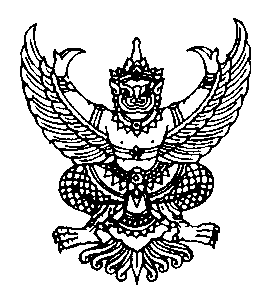 ประกาศองค์การบริหารส่วนตำบลกำปังเรื่อง  มาตรฐานการใช้ดุลยพินิจ และอำนาจหน้าที่ให้เป็นไปตามหลักการบริหารกิจการบ้านเมืองที่ดี****************************************************		ด้วยองค์การบริหารส่วนตำบลกำปัง มีอำนาจหน้าที่ในการบริการสาธารณะเพื่อให้เกิดประโยชน์สูงสุดแก่ประประชาชน ตามพระราชบัญญัติ พ.ศ. ๒๕๙๖ และพระราชบัญญัติกำหนดแผนและขั้นตอนการกระจายอำนาจแก่องค์กรปกครองส่วนส่วนท้องถิ่น พศ. ๒๕๔๒ และหน้าที่ตามกฎหมายอื่นหนดไว้ ซึ่งในการปฏิบัติหน้าที่บริหารกิจการขององค์การบริหารส่วนตำบลในการควบคุม ดูแล พนักงาน ลูกจ้างประจำและพนักงานจ้าง ฝ่ายบริหารโดยนายกองค์การบริหารส่วนตำบล จึงได้กำหนดนโยบายในการปฏิบัติราชการให้เป็นไปตามกฎหมาย ระเบียบ ข้อบังคับ และหนังสือสั่งการต่างๆ ให้มีอำนาจในการตัดสินใจ อนุญาต อนุมัติ หรือออกคำสั่งทางปกครอง อย่างรอบครอบ และเป็นธรรมเป็นไปอย่างมีเหตผลในการสนับสนุนการใช้ดุลยพินิจอย่างพอเพียง		ดังนั้น เพื่อให้เกิดประโยขน์โปร่งใสการใช้ดุลยพินิจในการออกคำสั่ง อนุญาต อนุมัติในภารกิจขององค์การบริหารส่วนตำบลให้เป็นไปตามหลักธรรมาภิบาล จึงได้กำหนดหลักเกณ์การใช้ดุลยพินิจของฝ่ายบริหารได้ดั่งนี้ การใช้ดุลยพินิจของฝ่ายบริหาร ต้องเป็นไปตามกฎหมายบัญญัติให้กระทำการอย่างหนึ่งอย่างใดโดยอิสนะภาพ การใช้ดุลยพินิจต้องประกอบเหตุผล  ดังนี้  ๒.๑)  พิจารณาข้อเท็จจริงอันเป็นสาระสำคัญ ซึ่งการวินิจฉัยข้อเท็จจริงนั้น ต้องตรวจสอบข้อเท็จจริงที่เกิดขึ้นจานพยานหลักฐานที่มีอยู่เพียงพอต่อการพิสูจน์ข้อเท็จจริง ว่าได้เกิดขึ้นหรือไม่  ๒.๒)  พิจารณาข้อกฎหมายที่เกี่ยวข้องอ้างอิงประกอบข้อเท็จจริง  ๒.๓)  พิจารณาถึงข้อสนับสนุนตามข้อเท็จจริงและข้อกฎหมายปรับให้เข้ากัน เพื่อให้ได้ผลของการพิจารณาในการใช้อำนาจ เพื่อกระทำการตามหน้าที่ราชการให้เป็นไปอย่างถูกต้องและเป็นธรรม		จึงประกาศให้ทราบโดยทั่วกัน			ประกาศ  ณ  วันที่  ๑๒   เดือน มกราคม  พ.ศ. 25๖๓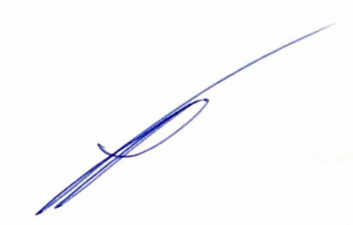 (ลงชื่อ)     (นายมีชัย  จงสันเทียะ)                                                       นายกองค์การบริหารส่วนตำบลกำปัง